Clinicians Gateway Problem List Feature		July 2022The Problem List is dynamic log which is available to record problems for a client.  The Problem list is accessible by all clinicians who have access to the client according to security protocols.Problems may be added and ended by multiple, different staff over timeStaff who add or end problems are automatically pre-populated into the Problem ListActive problems are listed at the top of the chartEnd-dated problems are moved to the bottom of the chartCurrent problems will populate onto the Progress Note edit screen for remindersAvailability to add specific problem codes will be governed by the staff typeProblem ListExample filled out:	Problem ListThe Problem List may be accessed via the Action menu from the Client Facesheet or the Client Search Results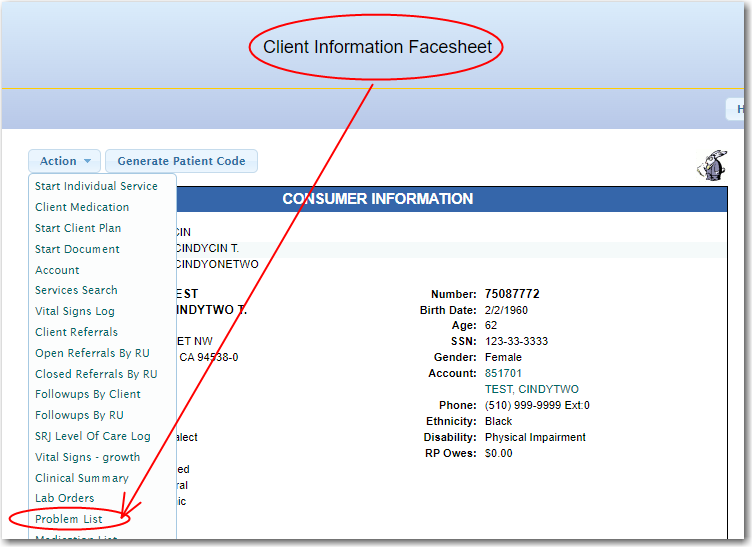 Client Search Results – Find the Problem List on the Action Menu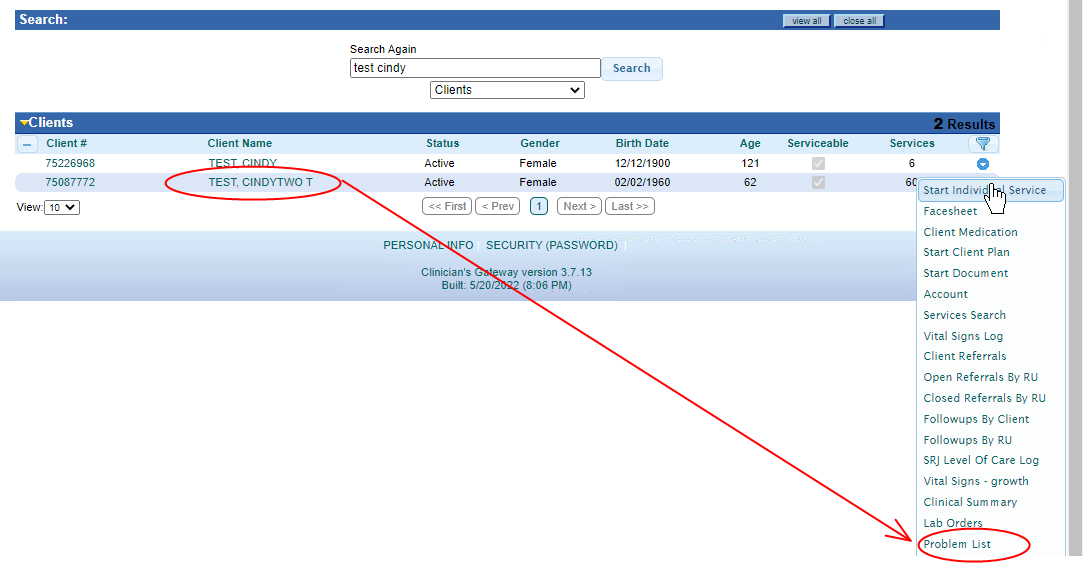 The Problem List would then show as it does below with the option of “Add Problem” & “End Date Problem”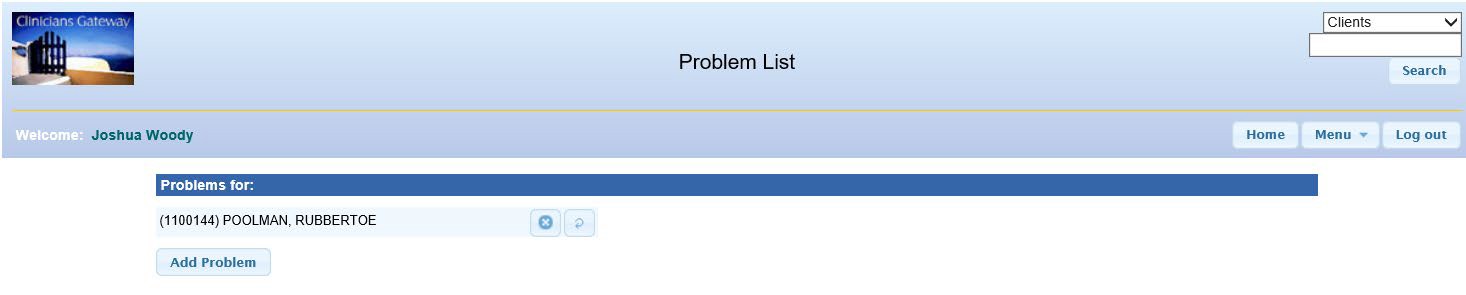 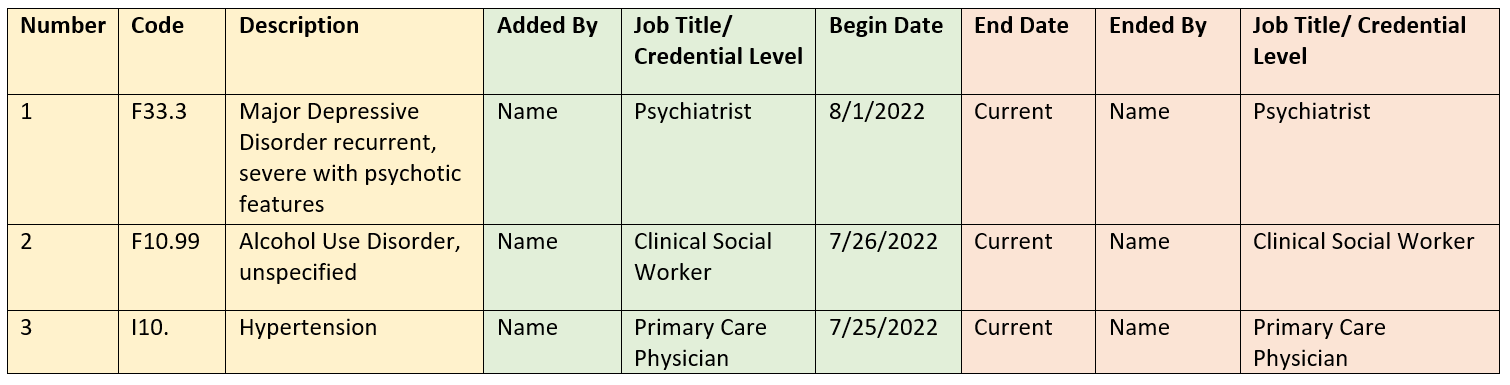 NumberCodeDescriptionAdded ByJob Title/Credential LevelBegin DateEnd DateEnded ByJob Title/Credential Level1NumberCodeDescriptionAdded ByJob Title/Credential LevelBegin DateEnd DateEnded ByJob Title/ CredentialLevel1F33.3Major DepressiveDisorder recurrent, severe with psychotic featuresNamePsychiatrist8/1/2022CurrentNamePsychiatrist2F10.99Alcohol Use Disorder,unspecifiedNameClinical SocialWorker7/26/2022CurrentNameClinical Social Worker3I10.HypertensionNamePrimary CarePhysician7/25/2022CurrentNamePrimary CarePhysician4Z62.819Personal history ofunspecified abuse in childhoodNameClinical SocialWorker7/16/2022CurrentNameClinical Social Worker5Z59.02UnshelteredhomelessnessNamePeer SupportSpecialist7/1/2022CurrentNamePeer SupportSpecialist6Z65.9Problem related tounspecified psychosocial circumstancesNameMental HealthRehabilitationSpecialist7/1/20227/19/2022NameMental HealthRehabilitationSpecialist